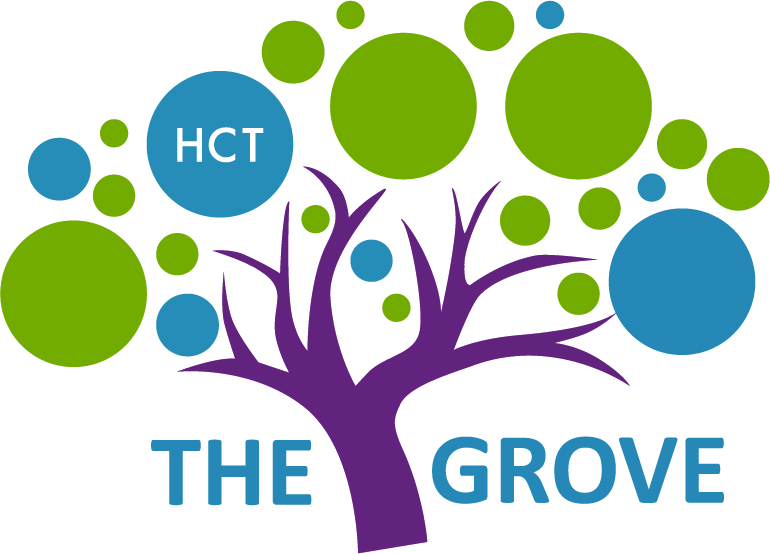 Learning Support Assistant: Heartlands Community TrustSalary:			Scale 4 £20,667 to £22,425 (Pro- rata) Actual £18,161 - £19,706Location:		HaringeyContract Term:		36 hours x 40 weeksStart Date:		As soon as possibleClosing Date:		Monday 10a.m. on 14th January Interview date: 	Week commencing 21st January The Grove school is a brand new special school for young people with autism which opened in September 2018 in Haringey. This is part of the Heartlands Community Trust.We wish to appoint for January 2019, a Learning Support Assistant who will join our expanding team. This team will develop over four years, opening with 42 students on roll until we capacity at 104 students by 2021.We are looking for a person who has an outstanding track record and ready for an exciting new challenge. This is a rare opportunity to be involved in the founding of this new school; as a member of our team, you will be part of the development and planning process and work alongside class teachers to deliver a personalised curriculum to our students. The successful candidate will make an important contribution to the school ethos. Their role will include supporting students on a daily basis, supporting small learning groups, working with staff to ensure an inclusive approach and working collaboratively to support the learning needs of students on the autistic spectrum.The successful candidate will have:Some experience of working with students with additional needs including autismA flexible and proactive approach to supporting studentsAbility to communicate well with students, teachers and adultsCompletion, or the readiness to complete, the LSA induction programmeSome understanding of the issues relating to child development and inclusionA commitment to safeguarding children.For further information please contact HR 020 8826 1230 or via email: office@thegroveschool.co.ukApplication packs can be downloaded from the school website: www.thegroveschool.co.ukCompleted application forms with a covering letter, addressed to The Headteacher, Lucia Santi, should be returned to office@thegroveschool.co.uk. Closing date for applications is by 10 a.m. Monday 14th January 2019.  Interviews will take place on week commencing 21st January 2019.  Please note if you do not hear from us by a week after the closing date it is likely your application has not been successful. Kindly note due to the large volume of applications we are unable to provide feedback. We are committed to safeguarding the welfare of our students.  The successful applicant will therefore be required to complete an enhanced Criminal Records Disclosure.  We encourage applications from all sectors of the community to reflect our diverse student population.